Year 9 Extra Curricular Activities 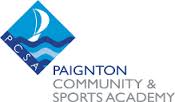 Summer Term 2017!! EVERYONE WELCOME !!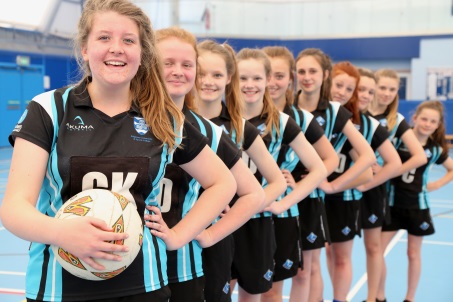 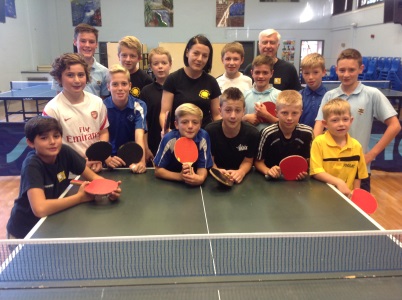 Breakfast clubs run from 8-8.30amLunchtime clubs run from 1-1.30pmAfter school clubs run from 3-4pmActivityWhenWhereMONDAYMONDAYMONDAYFree PlayLunchtimeAstroHub ClubLunchtimeHubGirls RugbyAfter schoolWRC FieldTennisAfter schoolHubTUESDAYTUESDAYTUESDAYFree PlayLunchtimeAstroHub ClubLunchtimeHubSatellite Rowing ClubAfter schoolRowing RoomAthletics ClubAfter schoolAstroRounder’s FixturesAfter schoolHubBadmintonAfter schoolHubWEDNESDAYWEDNESDAYWEDNESDAYKS3 Dance ClubLunchtimeDrama StudioFree PlayLunchtimeAstroHub ClubLunchtimeHubCricketAfter SchoolHubCricketAfter schoolAstroGirls Rounder’s ClubAfter schoolAstroCapture the FlagAfter SchoolBR Sports HallTHURSDAYTHURSDAYTHURSDAYFree PlayLunchtimeAstroVolleyballAfter schoolBR Sports HallFRIDAYFRIDAYFRIDAYGirls BasketballLunchtimeWRC GymFree PlayLunchtimeAstroHub ClubLunchtimeHubBoys FootballAfter SchoolAstro